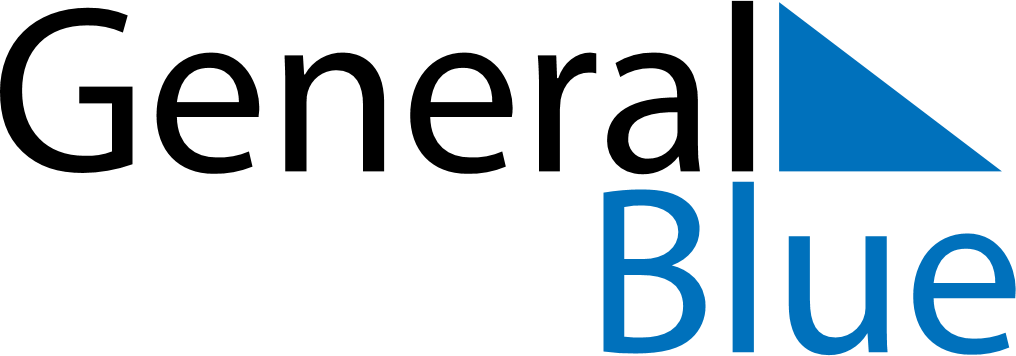 Meal PlannerNovember 1, 2026 - November 7, 2026Meal PlannerNovember 1, 2026 - November 7, 2026Meal PlannerNovember 1, 2026 - November 7, 2026Meal PlannerNovember 1, 2026 - November 7, 2026Meal PlannerNovember 1, 2026 - November 7, 2026Meal PlannerNovember 1, 2026 - November 7, 2026Meal PlannerNovember 1, 2026 - November 7, 2026Meal PlannerNovember 1, 2026 - November 7, 2026SundayNov 01MondayNov 02TuesdayNov 03WednesdayNov 04ThursdayNov 05FridayNov 06SaturdayNov 07BreakfastLunchDinner